ӘЛ-ФАРАБИ АТЫНДАҒЫ ҚАЗАҚ ҰЛТТЫҚ УНИВЕРСИТЕТІЗаң факультетіКеден, қаржы және экологиялық құқық кафедрасыҚОРЫТЫНДЫ ЕМТИХАН БАҒДАРЛАМАСЫПән: BP4312 Банкілік құқық«6B04205– Құқықтану» мамандығы бойынша құқық бакалавры білім беру бағдарламасыАлматы 2021 ж.Қорытынды	емтихан бағдарламасы	«6B04205– Құқықтану»	мамандығы бойынша оқу жұмыс жоспарының негізінде жасалындыПОӘК құрастырған - аға оқытушы М.К.НакишеваКеден,	қаржы   және	экологиялық құқық кафедрасының мәжілісінде қаралып ұсынылды«  » маусым 2021 ж., хаттама № Кафедра меңгерушісі, з.ғ.д.,профессор	 	  А.Е. ЖатқанбаеваКіріспе«Құқықтану» мамандығы бойынша бакалавриаттың білім алу бағдарламасын игеру ҚР Мемлекеттік жалпыға міндетті білім стандартына және академиялық саясатқа сәйкес, пәнді оқып игеру емтиханды тапсырудан тұратын қорытынды бақылаумен аяқталады. Емтихан - қорытынды бақылауға бакалавриаттың оқу бағдарламалары мен оқу жұмыс жоспарына сәйкес, пән бойынша білім алу процесін аяқтап тиісті балл жинаған студенттер ғана жіберіледі. Емтихан академиялық күнтізбеде және оқу жұмыс жоспарында көрсетілген мерзімдерде өткізіледі.Қанағаттанарлықсыз баға алған студенттерге осы кезеңдегі қорытынды бақылауды кайта тапсыруға тек ақылы түрде кредит төлеп, қайта оқу арқылы рұқсат етіледі. Аппеляция беру қарастырылған. Емтихан нәтижесі бойынша қанағаттанарлықсыз баға алған студент университет бұйрығымен қайтадан оқуға тіркеледі, егер емтиханнан 20 балл алса онда қайта тапсыру FX қайта тапсырылады. Қанағаттанарлықсыз баға алғаннан кейінгі берілген денсаулық жағдайына байланысты құжаттар қарастырылмайды. Бағаны көтермелеу мақсатында емтиханды қайта тапсыруға жол берілмейді.Пән бойынша қорытынды бақылау (емтихан) Банкілік құқық пәні бойынша 3-курс студенттері.Емтихан өткізу ережелеріЕмтихан нысаны - ауызша. Ауызша емтихан: дәстүрлі-сұрақтарға жауаптар. Ауызша емтихан-емтихан кестесі бойынша білім алушы оқытушымен немесе вебинарларға арналған онлайн платформа арқылы емтихан комиссиясының өкілдерімен байланысады (ZOOM, BigBlueButton Техникалық проблемалар үшін-Moodle Microsoft Teams, Skype және басқалар). Комиссия сессия аяқталған күннен бастап 3 ай ішінде емтиханның бейнежазбасын және бейнежазбалардың сақталуын қамтамасыз етеді.Емтихан форматы-синхронды.Емтиханды өткізу платформасы ҚазҰУ-дың ZOOM платформасында өткізіледі немесе техникалық проблемалар кезінде Microsoft Teams корпоративтік платформасы сыртқы ресурстары қолданылады.Студенттің ауызша емтихан тапсыру процесі емтихан билетін автоматты түрде құруды қамтиды, оған студент емтихан комиссиясымен ауызша жауап беруі керек. Ауызша емтихан өткізу кезінде бейнежазба міндетті түрде жүзеге асырылады.Ауызша емтихан өткізіледі:ZOOM қосылымы ұсынылады;техникалық мәселелер бойынша сыртқы ресурстар Microsoft Teams корпоративтік қосылымы, Skype, және басқалар бірлескен жұмыстың бейнежазбасы.Емтихан өткізуді бақылауОқытушы немесе емтихан комиссиясы:емтиханның бейнежазбасын жүргізеді,емтиханның бейнежазбасын сессия аяқталған күннен бастап 3 ай бойы сақтайды.ҰзақтығыДайындық уақыты-емтихан алушы немесе емтихан комиссиясы шешеді. Жауап беру уақыты-емтихан алушы немесе емтихан комиссиясы шешеді. Билеттің барлық сұрақтарына жауап беру үшін 15-20 минут ұсынылады.Емтиханды өткізу кестесі емтихан студенттер мен оқытушыларға алдын ала белгілі болуы тиіс кесте бойынша өткізіледі. Бұл кафедралар мен факультеттердің жауапкершілігі.Емтихан форматы-синхронды. Синхронды формат-білім алушы "осы жерде және қазір" нақты уақыт режимінде емтихан тапсырады.Емтиханның ұзақтығы-формасына байланысты 60 минуттан бірнеше аптаға дейін.Пайдаланылған платформа-Zoom Прокторинг-жоқБейнежазба-иә	бейнежазба	үшін	жауапкершілік	және	оны	сессия аяқталғаннан кейін 3 ай ішінде сақтау – емтихан комиссиясында. Билеттер бакалавриат студенттері үшін автоматты түрде жасалады (емтихан комиссиясы қабылдайды, кемінде 2 адам).ОқытушыUniver жүйесінде "қорытынды емтихан бағдарламасы" қойындысында орналастырады және пән бойынша қорытынды емтихан"..."pdf форматында, онда көрсетілуі керек:емтихан өткізу ережелері;Бағалау саясаты;өткізу кестесі;емтихан өткізу платформасы және емтиханның жоспарланған бейне-конференц байланысына сілтеме.Маңызды. Емтихан сұрақтарын жариялауға тыйым салынады. Тек қорытынды емтихан бағдарламасы жазылады.Оқытушы міндетті түрде кестедегі емтихан күнін белгілегеннен кейін студенттерге қорытынды емтиханның ережелері қайда орналасқанын хабарлайды.Платформа және/немесе БКБ-ға сілтеме өзгерген жағдайда, студенттерді өзгерістер туралы алдын ала (емтиханға дейін бір күннен кешіктірмей) хабардар ету міндетті.Емтихан кестесі бойынша емтихан-конференцияны ұйымдастырушы – оқытушы немесе емтихан комиссиясының мүшесі Microsoft Teams немесе BigBlueButton-да Moodle (немесе басқа да ВКС қызметтері) қож-да конференцияны бастайды, шақыру қағаздарын жібереді және емтиханға қатысушыларды іске қосады.Маңызды. Егер емтиханды емтихан комиссиясы қабылдаған жағдайда, оқытушы емтихан алушылар білім алушыларға жалпы чатта емтиханның басталғаны туралы еске салуы үшін комиссия мүшелерін білім алушылар тобының чатына алдын ала енгізеді.Конференцияға онлайн қосылғаннан кейін барлық қатысушылар оқытушы немесе Комиссия мүшесі:емтиханның бейнежазбасын қамтиды;емтиханға қатысушыларды қарсы алады;бейнежазба жүргізіліп жатқанын ескертеді;емтихан регламентін жариялайды:емтихан тапсырушылардың тәртібі,дайындық уақыты,жауап беру уақыты;кажет болған жағдайда қағазда жауаптардың тезистерін құрастыруға рұқсат бередіқаламмен;емтихан алушы парақты көрсетуі керек екенін ескертедіжауапты бастамас бұрын тезистер;басқа емтихан тапсырушыларға күту режимінде болуға мүмкіндік береді - болмаукамера алдында үнемі болу және жиналыстан шықпаңыз;емтихан тапсырушының тегін, атын және әкесінің атын жариялайды;емтихан алушыдан бейнекамераға жеке басын куәландыратын құжатты көрсетуді сұрайды(жеке куәлік немесе төлқұжат. Емтиханды ID-карта бойынша қабылдауға тыйым салынады) ол орналасқан бөлме - бөлмеде бөтен адамдар, қосымша ақпарат көздері болмауы керек (егер бұл студент тарапынан мүмкін болса);қосымша ақпарат көздерін пайдалануға тыйым салу туралы ескертеді..Емтихан комиссиясының төрағасы студенттің аты-жөнін атайды, экран көрсетілімін қосуды, Исунивердегі есептік жазбасына кіруді, ашуды сұрайды емтихан билеті және билет сұрақтарын оқыңыз.Комиссия студент айтқан сұрақтарды кейінгі сауалнама үшін жазады.Студенттен суретті камераға ауыстыруды сұрайды (оқушының бет-әлпеті көрінуі керек).Жауап дайындауға уақыт береді:дайындық уақытын оқытушы және/немесе Комиссия мүшелері анықтайды;комиссия мүшелері мен оқытушы студенттің дайындық процесін бақылайдықажет болған жағдайда ескертулер жасау немесе оқушының жауабын тоқтату (болған жағдайдабұзу актісін жасай отырып, емтихандағы мінез-құлық қағидаларын өрескел бұзу);оқушыларға жауаптың конспектісін жасау үшін жобаны пайдалануға рұқсат етіледі. Бұл жағдайда студент камераға жоба парағын көрсетуі керекжәне онымен жұмыс істегеннен кейін.Студенттен билет сұрақтары бойынша сұрайды.Студенттің жауабы аяқталғаннан кейін емтихан тапсырушыға кетуге рұқсат береді бейнеконференциядан.Әрі қарай, рәсім топтың әр студентімен қайталанады.СтуденттерАуызша емтихан басталар алдында тексеру керек:өзінің жұмыс құрылғысындағы интернет байланысы (компьютер, моноблок, ноутбук, планшет), құрылғы емтиханның барлық уақыты ішінде зарядтаумен қамтамасыз етілуі тиіс;камера мен микрофонның веб-жұмысының жарамдылығы.Емтихан басталғанға дейін 30 минут бұрын топтың барлық студенттері оқытушы немесе Комиссия мүшелері ұйымдастырған қорытынды емтихан қағидаларында көрсетілген (бейнебайланыс сервисінің жұмысы бұзылған жағдайда оқытушы/комиссия мүшелері жіберген) сілтеме бойынша бейнебайланыстың конференц-залына кіреді.Емтихан басталғанға дейін 30 минут бұрын жүйеге кіру мүмкіндігін тексереді Univer.kaznu.kz кез-келген браузер арқылы, бірақ Google Chrome арқылы (логин және/немесе пароль жоғалған жағдайда, студент емтихан басталғанға дейін куратор-эдвайзерге хабарласуы керек). Тексеруден кейін олар Комиссияның шақыруын күтіп, есептік жазбадан шығады.НАЗАР АУДАРЫҢЫЗ. СТУДЕНТТІҢ ЕМТИХАН ТАПСЫРУ ҮШІН КОМИССИЯ ЖЕКЕ ШАҚЫРҒАНҒА ДЕЙІН БИЛЕТ АШУҒА ҚҰҚЫҒЫ ЖОҚ. ТЕК КОМИССИЯНЫҢ ӨТІНІШІ БОЙЫНША СТУДЕНТ UNIVER ЖҮЙЕСІНДЕГІ АККАУНТҚА КІРІП, ӨЗ БИЛЕТІН БЕЙНЕЖАЗБАҒА АШАДЫ.Емтихан басталған кезде комиссия шақырған студент камераға өзінің жеке куәлігін көрсетеді.Экранды көрсетуді қамтиды.Univer жүйсіндегі өз аккаунтына кіреді "емтихандар кестесі" бетіне өтеді, өзекті емтиханды таңдайды – "ауызша емтихан тапсыру"түймесін басу арқылы."Ауызша емтихан тапсыру" функциясы емтихан уақыты басталғаннан кейін ғана белсенді болады;"Ауызша емтихан тапсыру" функциясы тек ашылмаған қорытынды ведомостары барСтуденттер үшін ғана белсенді (емтихан, қайта тапсыру, Incomplete)."Ауызша емтихан тапсыру" сілтемесіне өткеннен кейін терезе ашылады, онда студент емтихан билетінің сұрақтарын көреді.Студент билеттің сұрақтары бар экранды көрсетеді, оларды дауыстап оқиды.ВКС қызметінің дисплейін камераға аударады және жауап беруге дайындалады.Жауап аяқталған соң бейне-конференция залынан шығады.Маңызды. Емтихан басталар алдында кез келген платформада емтихан билеттерін жариялауға және білім алушыларға жіберуге тыйым салынады.Егер техникалық себептерге байланысты ZOOM қолданылса, емтихан алушы емтиханды қайта қосу үшін 30-40 минуттық кезеңдерге бөлуі керек. Студент емтиханды бір сессияда уақытында тапсыруы керек. Бір сессияда жауап беруді бастауға және қайта қосуды аяқтауға тыйым салынады.НАЗАР аударыңыз. Егер техникалық себептер бойынша (электр қуатын өшіру, интернетті өшіру немесе төмен жылдамдық) өз билетін ашқан студент емтиханда онлайн режимінде 10 минуттан артық болмаса, онда оның жауабы жойылады. Емтихан академиялық мәселелер жөніндегі департаменттің келісімі бойынша басқа күнге ауыстырылады.Маңызды. Бейнежазба емтихан соңында, барлық емтихан алушылардың жауаптары қабылданған кезде ғана өшіріледі.ЕМТИХАН ТАПСЫРУ ҚОРЫТЫНДЫСЫ БОЙЫНША:Емтихан	комиссиясы	мен	оқытушы	емтиханға	қатысушыларды аттестаттайды.Univer жүйесінде қорытынды ведомоске балл қояды.Ауызша емтихан үшін аттестаттау ведомосына балл қою уақыты – 48 сағат. Сонымен:Емтихан кесте бойынша өткізіледі.Студенттер мен оқытушы емтихан күні мен уақытын алдын-ала білуі керек.Univer жүйсінде пән бойынша қорытынды емтихан"құжатын орналастыру міндетті.Емтихан комиссиясының төрағасы мен студенттер емтихан басталғанға дейін алдын ала бейнебайланыс арқылы байланысады.Емтихан комиссиясының төрағасы емтиханның бейнежазбасын қамтиды.Кесте бойынша емтиханның басында студенттер өздерінің есептік жазбаларында жасалған UNIVER жүйесіндегі билеттеріне қол жеткізе алады univer.kaznu.kz.СТУДЕНТТІҢ ЕМТИХАН ТАПСЫРУ ҮШІН КОМИССИЯ ЖЕКЕ ШАҚЫРҒАНҒА ДЕЙІН БИЛЕТ АШУҒА ҚҰҚЫҒЫ ЖОҚ.ТЕК КОМИССИЯНЫҢ ӨТІНІШІ БОЙЫНША СТУДЕНТ UNIVER жүйесіндегі АККАУНТҚА КІРІП, ӨЗ БИЛЕТІН БЕЙНЕЖАЗБАҒА АШАДЫ.Комиссия мүшелерімен шақырылған Студент өзінің жеке басын куәландырады, UNIVER АЖ-ға өзінің билетін көрсетеді және оқытушымен немесе комиссиямен белгіленген уақыт кезеңіне дайындалғаннан кейін билет сұрақтарына жауап береді.Студенттің жауабы кезінде топтың басқа мүшелері күту режиміне өтуі мүмкін (камераларды өшіру керек, бірақ БКБ қызметінен шықпау керек).Комиссия студенттің жауабын қабылдағаннан кейін ол бейнеконференция залынан шығуы мүмкін.Бейнежазба емтихан соңында, барлық емтихан алушылардың жауаптары қабылданған кезде ғана өшіріледі.48 сағат ішінде студенттер жинаған баллдар аттестаттау ведомосіне қойылады.Бағалау саясаты. Критериалды бағалау: дескрипторларға сәйкес оқыту нәтижелерін бағалау (аралық бақылау мен емтихандарда құзыреттілікті қалыптастыруды тексеру).Бағалау саясаты:Критериалды бағалау: дескрипторларға сәйкес оқыту нәтижелерін бағалау (аралық бақылау мен емтихандарда құзыреттіліктің қалыптасуын тексеру).Жиынтық бағалау: аудиториядағы (вебинардағы) жұмыстың белсенділігін бағалау; орындалған тапсырманы бағалау. Пән бойынша қорытынды баға келесі формула    бойынша   есептеледі:    .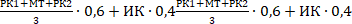 Мұнда АБ – аралық бақылау; МТ – аралық емтихан (мидтерм); ҚБ – қорытындыбақылау (емтихан).Бағалау шкаласы силлабуста беріледі (әсіресе 1 курс студенттері үшін):Емтиханға дайындалу тақырыбының негізі:Банктік қызметке сипаттама беру, оның түсінігі, маңызы мен мақсаттарын анықтап ашу.Банктік	қызмет	саласында	жасалынатын	құқық	бұзушылықтар түсінігін сипаттау.	Банктік	қызмет	саласында	жасалынатын	құқық бұзушылықтарға қолданылатын санкцияларды анықтап талдау.Банктік қызметтің міндеттері және функцияларын анықтау. Ақша қорларын қалыптастыру, бөлу және бақылау функцияларына сипаттама беру.Банктің материалды катергория ретіндегі және экономикалық категория ретіндегі түсінігін талдау.Қазақстан Республикасындағы банктің жүйесін сипаттау. Банк жүйесінің экономикалық-құқықтық мазмұны және оның қызмет етуін талдау. Банктік қатынастар және банкаралық байланыстары, банк жүйесінің қызмет ету принциптерін анықтау.Банктік қызметтің ақша қорлары түсінігіне сипаттама беру. Банктік қызметтің ақша қорларын қалыптастыру әдістерін салыстыру.ҚР Ұлттық Банкінің құқықтық жағдайы мен құқықтық мәртебесін сипаттау. ҚР Ұлттық Банкінің мақсаты, міндеттері мен функцияларын талдау.ҚР қаржы нарығын реттеу және дамыту агенттігінің құқықтық жағдайын талдау. ҚР қаржы нарығын реттеу және дамыту агенттігінің қызметі мен функцияларына сипаттама беру.Банктік қызметтің құқықтық формалары түсінігін ашу.  Банкілік  құқық – құқық саласы ретінде, пәні, әдісі, жүйесін, сондай-ақ Банкілік құқық ғылымы – Қазақстанның заңи ғылымдарының құрамдас бөлігі ретінде анықтау.Қазақстан Республикасының Ұлттық Банкінің ақша қаражат қорлары және алтын валюта резерві, олардың қолданылу мақсаттарын сипаттау.Банктік  құқықтық нормалар: түсінігі, өздеріне тән белгілері мен ерекшеліктері, құрылымын талдауБанктік құқықтық қатынастар түсінігін ашу. Банктік құқықтық қатынастар субъектілерін талдау.Банкілік құқықтың қайнар көздерінің түсінігін ашу. Банкілік құқықтың қайнар көздеріне талдау жасау.Банктердің қызметі Қазақстан Республикасының Конституциясымен және заңдарымен, Қазақстан Республикасы жасасқан халықаралық шарттармен, сондай-ақ өздерінің құзыретіне жатқызылған мәселелер бойынша Қазақстан Республикасының заң құжаттарымен Президенттің Жарлығы негізінде және оларды орындау үшін шығарылған уәкілетті органның, Ұлттық банктің нормативтік құқықтық актілері банкінің қайнар көзі ретінде анықтау. Емтиханға дайындалу тақырыбының негізі:Қазақстан Республикасының ақша жүйесінің белгілеріне талдау жасау.Банктік бақылаудың түсінігін ашу. Банктік бақылаудың маңызы, жүргізілуі мақсаты, элементтеріне сипаттама беру.Ақшаның пайда болу тарихын түсіндіру.Банктік шарттар түсінігі, түрлері, мазмұнын анықтап, сипаттама беру.Банктік шарттардың жасау талаптары тараптардың құқықтары мен міндеттері.Банкті құруды талдау. Оның жарғылық капиталына қатысу банктің құрылтайшылары мен акционерлерінің құқықтары мен міндеттеріне талдау жасау.Банктердің қызметін реттеу түсінігіне сипаттама беру. Банктік реттеу тәсілдері, қадағалап ден қою шараларын анықтау, талдау жасау.Банктік бақылау түсінігін анықтау. Банктік бақылаудың тәсілдерін жіктеп талдау.Банктік бақылудың түрлерін анықтау, олардың ерекшеліктерін талдау.Банк операцияларын, түсінігін және түрлерін жан-жақты қарастырып, ерекшеліктеріне талдау жасау.Банкілік несиелеудің түсінігін сипаттау. Банкілік несиелеудің түрлеріне талдау жасау.Бағалы қағаздар рыногының құқықтық жағдайына талдау жасау. Бағалы қағаздар түсінігіне сипаттама беру.Банкті ашуға рұқсат алуды құқықтық реттеуді талдау. Банкті ашуға рұқсат беруге бас тарту негіздерін анықтау.Несиенің түсінігі және оның пайда болуы мен даму тарихын түсіндіру. Банкілік несиелеудің құқықтық негіздерін, мәнін, принциптері мен ерекшеліктерін ашып, талдау жасау.Бағалы қағаздар рыногының мақсаты мен міндеттерін анықтау. Бағалы қағаздар нарығына қатысушылардың түсінігін сипаттау.Емтиханға дайындалу тақырыбының негізі:Банк құпиясының түсінігін сипаттау. Банктің банктік және коммерциялық құпиясының арақатынасын ажыратып талдау. Банк құпиясын сақтау тәртібін анықтау.Банк қызметтерін тұтынушыларды анықтау. Банк қызметтерін тұтынушылардың құқықықтарын қорғау бойынша сипаттама беру.Төлемге қабілетсіз банктерге сипаттама беру. Төлемге қабілетсіз банктерді реттеу жөніндегі шараларды талдау.Банктерді тарату негіздерін анықтау. Еріксіз қайта құру шарттарын талдау.Төлем жүйесінің түсінігін анықтау. Төлем жүйесін реттеуді талдау. Ақша аударымдарының түсінігін сипаттау, оларға талдау жасау.Ислам банктерін құрудың және оның қызметінің ерекшеліктерін талдау. Ислам банкінің банк операциялары және өзге де операцияларын анықтап, сипаттама беру.Банктердің есептілігі мен есеп беруіне сипаттама беру. Банкті қайта құрылымдау ұғымына сипаттама беру. Банкті қайта құрылымдаудың негізі мен қағидаттарына, шарттарына талдау жасау.Төлемге қабілетсіз банктің міндеттемелерін мәжбүрлеп қайта құрылымдауды анықтау. Төлемге қабілетсіз банктің активтері мен міндеттемелерін басқа банкке (банктерге) бір мезгілде беру жөніндегі операцияға сипаттама беру. Төлемге қабілетсіз банктің активтері мен міндеттемелерін тұрақтандыру банкіне бір мезгілде беру жөніндегі операцияны жүргізу ерекшеліктерін талдау.Банктi банкрот деп танудың құқықтық жағдайын анықтау. Ерiксiз таратуды жүргiзудiң шарттары мен тәртiбiн талдау.Қазақстан Ұлттық Банкiнiң құрылымы мен органдарын сипаттау. Оларды қалыптастыру тәртiбi және құзыретіне талдау жасау.Банкноттар мен монеталарды шығаруды талдау. Банкноттар мен тиындарды жасап шығару және олардың сипаттамасын анықтау.Валюталық бақылаудың түсінігін беру.  Валюталық бақылау органдары, агенттері және субъектілерін анықтау. Валюталық бақылау нысандарын талдау.Пайдаланылған әдебиеттер тізімі:Қаржы құқығы: Оқулық  Найманбаев С.М. - Алматы: Жеті Жарғы. 2011.Қаржы құқығы. Практикум., Найманбаев. -Алматы: Жеті Жарғы. 2010.Қазақстан Республикасының банктер және банктік қызмет туралы Заңы (31.08.1995 жылы қабылданған).Қазақстан Республикасының Бағалы қағаздар рыногы туралы Заңы (02.07.2003 жылы қабылданған)Интернет-ресурстар: Оқу материалы-дәріс тезистері арнайы экономикалық аймақты құқықтық реттеу, сондай-ақ үй тапсырмаларын, жобаларды, СӨЖ орындау үшін қажетті оқу-әдістемелік материал сіздің сайтыңыздағы бетте қол жетімді www.univer.kaznu.kz. ПОӘК бөлімінде.Әріптік жүйе бойынша бағаСандық эквивалентБаллдары (%- дық көрсеткіші)Дәстүрлі жүйе бойынша бағаА4,095-100Өте жақсыА-3,6790-94Өте жақсыВ+3,3385-89ЖақсыВ3,080-84ЖақсыВ-2,6775-79ЖақсыС+2,3370-74ЖақсыС2,065-69ҚанағаттанарлықС-1,6760-64ҚанағаттанарлықD+1,3355-59ҚанағаттанарлықD-1,050-54ҚанағаттанарлықFX0,525-49Қанағаттанарлықсыз